NameYOGENDER PARTAP SINGHYOGENDER PARTAP SINGHYOGENDER PARTAP SINGHYOGENDER PARTAP SINGHYOGENDER PARTAP SINGH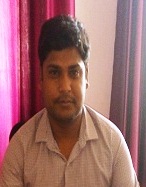 DesignationASSISTANT PROFESSORASSISTANT PROFESSORASSISTANT PROFESSORASSISTANT PROFESSORASSISTANT PROFESSORDepartmentMATHEMATICS MATHEMATICS MATHEMATICS MATHEMATICS MATHEMATICS QualificationM.SC Mathematics (), M.PHIL.M.SC Mathematics (), M.PHIL.M.SC Mathematics (), M.PHIL.M.SC Mathematics (), M.PHIL.M.SC Mathematics (), M.PHIL.Research NILNILNILNILNILNILNILExperience (in years)TOTAL                                6 YEARSTOTAL                                6 YEARSTOTAL                                6 YEARSTeaching6 YEARSTeaching6 YEARSResearchNILResearchNILContact Details:8445288225E-mailSingh.yp1987@gmail.comE-mailSingh.yp1987@gmail.comE-mailSingh.yp1987@gmail.comE-mailSingh.yp1987@gmail.comMobile/Phone8445288225Mobile/Phone8445288225Mobile/Phone8445288225Books/Chapters PublishedNILNILNILNILNILNILNILResearch PublicationsInternational JournalsInternational JournalsNational JournalsNational JournalsInternational ConferencesInternational ConferencesNational ConferencesResearch PublicationsNILNILNILNILNILNILNILResearch Guidance Research Guidance Ph.D.Ph.D.NILMastersMastersNILResearch ProjectsResearch ProjectscompletedcompletedNILInprogressInprogressNILConsultancy ProjectsConsultancy ProjectsCompletedCompletedNILInprogressInprogressNILSeminar/Conference/STTPsSeminar/Conference/STTPsAttendedAttended04Organized Organized NILProfessional AffiliationsProfessional AffiliationsM.D.U. RohtakM.D.U. RohtakM.D.U. RohtakM.D.U. RohtakM.D.U. RohtakM.D.U. RohtakAwards/ Fellowships etc.Awards/ Fellowships etc.NILNILNILNILNILNIL